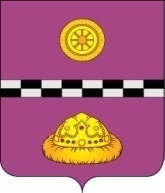 ПОСТАНОВЛЕНИЕ  от  13 марта 2018 г.                                                                                                                    № 76                                                                                                                       Об организации межрайонного молодежного образовательного форума «Кодзув-2018»Во исполнение плана мероприятий администрации муниципального района «Княжпогостский» и в целях организации эффективной работы в сфере реализации молодежной политики Княжпогостского района в 2018 годуПОСТАНОВЛЯЮ:1.Утвердить:1.1. Положение о проведении районного молодежного образовательного форума «Кодзув-2018» (далее Форум) согласно приложению № 1 к настоящему постановлению;1.2. Программу районного молодежного образовательного форума «Кодзув-2018» (далее Форум)  согласно приложению № 1 к настоящему постановлению.2. Провести Форум 14 апреля 2018 года в здании МБОУ «СОШ № 2» г. Емвы с 10.00 до 16.00 в соответствии программой Форума.3.Организацию и проведение Форума поручить управлению образования администрации муниципального района «Княжпогостский» (Пекус Ю.Г.).4. Рекомендовать Управлению образования администрации муниципального района «Княжпогостский» (Пекус Ю.Г.):4.1. Проинформировать руководителей образовательных организаций, молодежь города и района о возможности участия в Форуме. 4.2. Пригласить молодежь районов Республики Коми принять участие в Форуме.4.3. Проинформировать участников Форума о необходимости оформления заявки в согласно Приложения № 3 к настоящему постановлению.5. Отделу  культуры и спорта (Гойда М.Г.) оказать содействие управлению образования в организации и проведении Форума.6. Рекомендовать ГБУ РК «Княжпогостская центральная районная больница» (Щербович И.М.) организовать контроль и, при необходимости, своевременную медицинскую помощь во время проведения Форума.7. Рекомендовать ОМВД России по Княжпогостскому району (Мусинский В.В.) организовать профилактические мероприятия по обеспечению безопасности граждан во время проведения Форума.8. Рекомендовать главам сельских поселений и руководителям администраций городских поселений проинформировать население о Форуме.9. Контроль за исполнением настоящего постановления возложить на первого заместителя руководителя администрации муниципального района «Княжпогостский» Панченко И.В. 10. Настоящее постановление подлежит официальному опубликованию.Руководитель администрации                                                                      В.И. ИвочкинПриложение №1к постановлению администрациимуниципального района «Княжпогостский»от 13 марта 2018 г. № 76Положение о проведении районного молодежного образовательного форума «Кодзув - 2018»1. Общие положения Районный молодежный образовательный форум «Кодзув-2018» (далее – Форум) - это образовательная площадка, способствующая интеграции молодых людей, интересующихся гражданскими инициативами. 	«Кодзув-2018» – молодежный проект, приуроченный к Году Культуры и Году Добровольчества. В рамках Форума участники будут обучаться навыкам составления проектов, развития лидерских качеств, освоения волонтерской деятельности.Организаторы проведения Форума: Администрация МР «Княжпогостский», Управление образования администрации МР «Княжпогостский».2. Цели и задачи	2.1. Цель: вовлечь молодежь в социальную практику.	2.2. Задачи:Создание площадки с интенсивным образовательным процессом, на которой молодые люди смогут приобрести дополнительные знания по различным направлениям, найти единомышленников;Расширение возможностей обмена опытом и информацией лидеров и активистов молодежных движений;Повышение организаторской и коммуникативной компетентности;Налаживание дружеских связей районов для реализации совместных проектов и инициатив в молодежной среде. 3. Руководство	3.1. Учредителем Форума является администрация муниципального района «Княжпогостский».	3.2. Общее руководство подготовкой и проведением Форума осуществляется Организационным комитетом по проведению Форума (далее – Оргкомитет), в состав которого входят представители молодежи, Управления образования, ведомств администрации МР «Княжпогостский».	3.3. Оргкомитет вправе вносить предложения по привлечению коммерческих и некоммерческих организаций с целью достижения организационного и технического обеспечения Форума.  4. Время проведения Форума 	4.1. Форум состоится 14 апреля 2018 года на базе МБОУ «СОШ № 2» г. Емвы.	4.2. Регистрация участников Форума – 14 апреля 9.00 – 10.00. 	4.3. Окончание Форума - 14 апреля 16.00.5.Тематические площадки Форума	5.1. Форум «Кодзув-2018» проводится по следующим тематическим направлениям: «Волонтёры Победы»; «Российское Движение Школьников»;«Ты - предприниматель»; «Разбуди в себе лидера» (вожатые); «Зеленый свет» (проводники) »;«Проектная деятельность»;«Как провести мероприятие»;«Работа в команде».	Организаторы: Российский детско-юношеский Центр, «Российский Союз Молодежи», Коми региональное  отделение «Российские студенческие отряды», Сыктывкарский Государственный Университет им. Питирима Сорокина; Министерство образования, науки и молодёжной политики, Республиканский Центр поддержки молодёжных инициатив», Педагогический отряд Республики Коми.5.2. Досуговая программа. Квест – игра, посвященная Году Культуры и Году Добровольчества. Организаторы: Управление образования сектор дополнительного образования администрации МР «Княжпогостский», Молодёжный совет Княжпогостского района.6. Участники Форума и требования к ним6.1. В работе Форума принимают участие молодые люди в возрасте от 14 до 35 лет: представители молодежных общественных объединений и организаций, советов работающей молодежи, волонтерских организаций, творческих объединений.	6.2. К участию в Форуме допускаются лица, зарегистрировавшиеся до 1 апреля 2018 года согласно заявке (приложение №3).			6.3. Заявки направляются  по адресу: sektor.doimp@yandex.ru с пометкой Форум.	6.4. Справки по проведению Форума и ответы на вопросы можно получить по электронному адресу sektor.doimp@yandex.ru или по телефону: 2-13-31 (Екатерина Валерьевна).7. Финансирование 	7.1. Расходы, связанные с организацией и проведением районного молодежного образовательного форума «Кодзув-2018» осуществляются за счет средств Муниципальной программы «Развитие образования в Княжпогостском районе».8. Поощрение участников Форума На Форуме вручаются:8.1. Сертификаты участников Форума (только участникам Форума, прошедшим регистрацию перед началом мероприятия).9. Заключительные положения9.1. Организаторы имеют право:-осуществлять фото и видеозапись мероприятий Форума без согласования с участниками;- использовать, тиражировать и распространять фото (видео) материалы  Форума с информационной, методической и рекламной целями.9.2. Организаторы оставляют за собой право в исключительных ситуациях вносить изменения в положение о Форуме «Кодзув – 2018».Приложение № 2Программа районного молодежного образовательного форума «Кодзув–2017»Дата проведения: 14 апреля 2018 годаМесто проведения: МБОУ «СОШ №2» г. ЕмвыНачало мероприятия: 10.00Окончание мероприятия: 16.00Приложение № 3ЗАЯВКАна участие в ФорумеДата_______________________		                        Подпись _______________________№ВремяНаименование мероприятияОрганизаторы19.00 - 10.00Регистрация участниковУправление образования29.30 - 10.00Кофе-брейкМБОУ «СОШ №2»310.00 - 10.45Открытие Форума, приветствие участниковРуководитель администрации МР «Княжпогостский» Ивочкин В.И. (по согласованию)410.45 - 13.001 площадка. Волонтёры Победымуниципальный координатор ВОД «Волонтеры Победы» Подольская Ольга410.45 - 13.002 площадка. «Ты - предприниматель»начальник центра развития волонтерства ГАУ РК «Центр поддержки молодежных инициатив» Залевская О.С. 410.45 - 13.003 площадка.«Как провести мероприятие» председатель КРОО ООО "Российский Союз Молодежи, Скрябина Мария Николаевна410.45 - 13.004 площадка.Российское движение школьниковРегиональный координатор, Андреев Василий Михайлович410.45 - 13.005 площадка.«Работа в команде»–Командир Коми регионального отделения "Российские студенческие отряды", Штоль Сергей Валентинович410.45 - 13.006 площадка «Разбуди в себе лидера» (вожатые) председатель КРОО ООО "Российский Союз Молодежи, Скрябина Мария Николаевна410.45 - 13.007 площадка «Зеленый свет» (проводники) »председатель КРОО ООО "Российский Союз Молодежи, Скрябина Мария Николаевна410.45 - 13.008 площадка «Проектная деятельность»председатель КРОО ООО "Российский Союз Молодежи, Скрябина Мария Николаевна513.00 - 13.40ОбедМБОУ «СОШ № 2» г. Емвы613.40 - 14.40Квест-игра Управление образования администрации МР «Княжпогостский», Молодёжный Совет Княжпогостского района714.40 – 16.00Подведение итогов работы каждой площадки, вручение сертификатовУправление образованияФИО участникаДата рожденияМесто учебы, работыНаименование образовательной площадкиКонтактный телефон